Grupo de Cantares Tradicionais 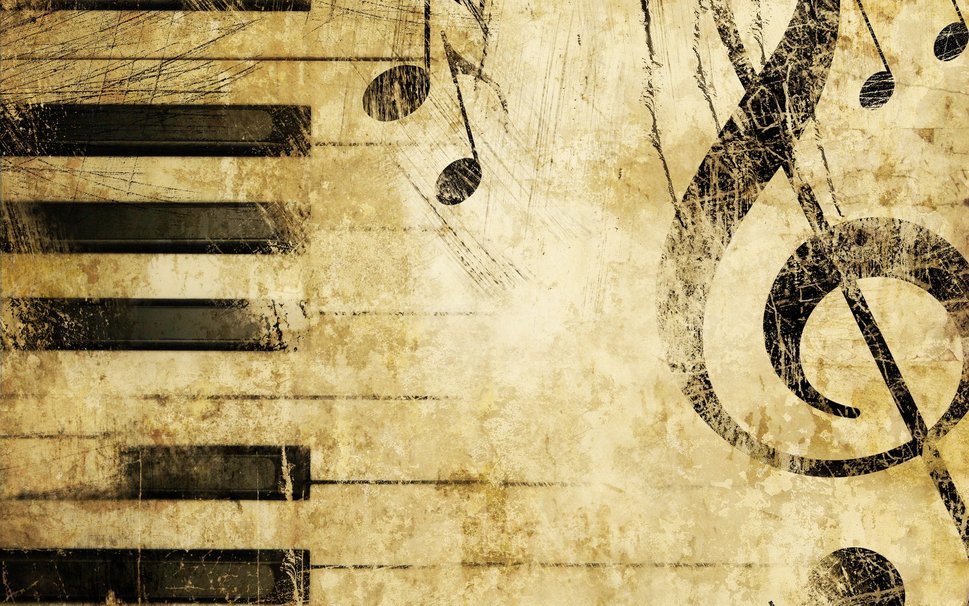 O GDC Fidelidade convida-o a juntar-se a nós para participar no Grupo de Cantares Tradicionais.Só precisa de gostar de cantar e estar disponível para aprender.Se por outro lado, gosta ou sabe tocar algum instrumento de percussão (tambor, bombo ou caixa), junte-se  também a nós e faça parte de um grupo unido e animado. Esta iniciativa é apenas para os sócios, sendo extensível aos familiares. Não tem limite de idadeAs inscrições deverão ser enviadas para o email: grupo.desportivo.reservas@fidelidade.pt 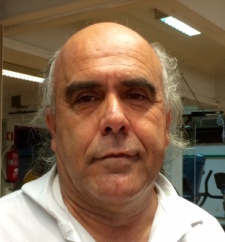 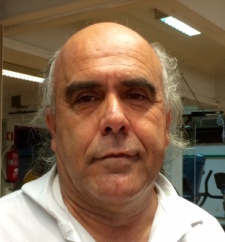 Horário: Sextas-feiras, das 17h30 às 19h00Local: Sede do GDC Fidelidade (R. Dr. António Martins, Nº 23A 1070-091 Lisboa)Preço: GratuitoFicha de InscriçãoFicha de InscriçãoFicha de InscriçãoFicha de InscriçãoFicha de InscriçãoFicha de InscriçãoFicha de InscriçãoFicha de InscriçãoFicha de InscriçãoFicha de InscriçãoFicha de InscriçãoFicha de InscriçãoFicha de InscriçãoFicha de InscriçãoFicha de InscriçãoFicha de InscriçãoFicha de InscriçãoFicha de InscriçãoFicha de InscriçãoFicha de InscriçãoFicha de InscriçãoFicha de InscriçãoFicha de InscriçãoFicha de InscriçãoFicha de InscriçãoFicha de InscriçãoFicha de InscriçãoFicha de InscriçãoFicha de InscriçãoFicha de InscriçãoFicha de InscriçãoFicha de InscriçãoFicha de InscriçãoFicha de InscriçãoFicha de InscriçãoFicha de InscriçãoFicha de InscriçãoFicha de InscriçãoFicha de InscriçãoFicha de InscriçãoFicha de InscriçãoFicha de InscriçãoFicha de InscriçãoFicha de InscriçãoFicha de InscriçãoFicha de InscriçãoFicha de InscriçãoFicha de InscriçãoFicha de InscriçãoFicha de InscriçãoFicha de InscriçãoFicha de InscriçãoFicha de InscriçãoFicha de InscriçãoFicha de InscriçãoFicha de InscriçãoFicha de InscriçãoFicha de InscriçãoFicha de InscriçãoFicha de InscriçãoFicha de InscriçãoFicha de InscriçãoFicha de InscriçãoFicha de InscriçãoFicha de InscriçãoFicha de InscriçãoFicha de InscriçãoFicha de InscriçãoFicha de InscriçãoFicha de InscriçãoFicha de InscriçãoFicha de InscriçãoFicha de InscriçãoFicha de InscriçãoFicha de InscriçãoFicha de InscriçãoFicha de InscriçãoFicha de InscriçãoFicha de InscriçãoFicha de InscriçãoFicha de InscriçãoFicha de InscriçãoFicha de InscriçãoFicha de InscriçãoFicha de InscriçãoFicha de InscriçãoFicha de InscriçãoFicha de InscriçãoFicha de InscriçãoFicha de InscriçãoFicha de InscriçãoFicha de InscriçãoFicha de InscriçãoFicha de InscriçãoFicha de InscriçãoFicha de InscriçãoFicha de InscriçãoFicha de InscriçãoFicha de InscriçãoFicha de InscriçãoFicha de InscriçãoFicha de InscriçãoFicha de InscriçãoFicha de InscriçãoFicha de InscriçãoFicha de InscriçãoFicha de InscriçãoFicha de InscriçãoFicha de InscriçãoFicha de InscriçãoFicha de InscriçãoFicha de InscriçãoFicha de InscriçãoFicha de InscriçãoFicha de InscriçãoFicha de InscriçãoFicha de InscriçãoFicha de InscriçãoFicha de InscriçãoFicha de InscriçãoFicha de InscriçãoFicha de InscriçãoFicha de InscriçãoFicha de InscriçãoFicha de InscriçãoFicha de InscriçãoFicha de InscriçãoFicha de InscriçãoFicha de InscriçãoFicha de InscriçãoFicha de InscriçãoFicha de InscriçãoFicha de InscriçãoFicha de InscriçãoFicha de InscriçãoFicha de InscriçãoFicha de InscriçãoFicha de InscriçãoFicha de InscriçãoFicha de InscriçãoFicha de InscriçãoFicha de InscriçãoFicha de InscriçãoFicha de InscriçãoFicha de InscriçãoFicha de InscriçãoFicha de InscriçãoFicha de InscriçãoFicha de InscriçãoFicha de InscriçãoFicha de InscriçãoFicha de InscriçãoFicha de InscriçãoFicha de InscriçãoFicha de InscriçãoFicha de InscriçãoFicha de InscriçãoFicha de InscriçãoFicha de InscriçãoFicha de InscriçãoFicha de InscriçãoFicha de InscriçãoFicha de InscriçãoFicha de InscriçãoFicha de InscriçãoFicha de InscriçãoFicha de InscriçãoFicha de InscriçãoFicha de InscriçãoFicha de InscriçãoNome:Nome:Nome:Nome:Nome:Nome:     Nº Sócio:     Nº Sócio:     Nº Sócio:     Nº Sócio:     Nº Sócio:     Nº Sócio:     Nº Sócio:     Nº Sócio:     Nº Sócio:     Nº Sócio:     Nº Sócio:     Nº Sócio:     Nº Sócio:     Nº Sócio:     Nº Sócio:     Nº Sócio:     Nº Sócio:     Nº Sócio:     Nº Sócio:     Nº Sócio:     Nº Sócio:     Nº Sócio:Familiares:Familiares:Familiares:Familiares:Familiares:Familiares:Familiares:Familiares:Familiares:Familiares:Familiares:Familiares:Familiares:Familiares:Familiares:Familiares:Familiares:Familiares:Familiares:IdadeIdadeIdadeIdadeIdadeIdadeIdadeIdadeIdadeIdadeIdadeIdadeIdadeIdadeIdadeNº Sócio:Nº Sócio:Nº Sócio:Nº Sócio:Nº Sócio:Nº Sócio:Nº Sócio:Nº Sócio:Nº Sócio:Nº Sócio:Nº Sócio:Nº Sócio:Nº Sócio:Nº Sócio:Nº Sócio:Nº Sócio:      Nº Sócio:      Nº Sócio:      Nº Sócio:      Nº Sócio:      Nº Sócio:      Nº Sócio:      Nº Sócio:      Nº Sócio:      Nº Sócio:      Nº Sócio:      Nº Sócio:      Nº Sócio:      Nº Sócio:      Nº Sócio:      Nº Sócio:      Nº Sócio:      Nº Sócio:      Nº Sócio:      Nº Sócio:      Nº Sócio:      Nº Sócio:      Nº Sócio:      Nº Sócio:      Nº Sócio:      Nº Sócio:      Nº Sócio:      Nº Sócio:Email: Email: Email: Email: Email: Email: Email: Assinatura:Assinatura:Assinatura:Assinatura:Assinatura:Assinatura:Assinatura:Assinatura:Assinatura:Contacto: Contacto: Contacto: Contacto: Contacto: Contacto: Contacto: Contacto: Contacto: Contacto: Contacto: Contacto: Contacto: Contacto: Contacto: Contacto: Contacto: Contacto: Contacto: Contacto: Contacto: Contacto: Contacto: Contacto:  Data: Data: Data: Data: Data: Data: Data: Data: Data: